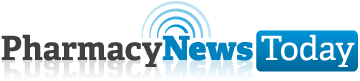 Pharmacy Tech of the MonthName: Andrew OakesTelephone: 727-372-9030Email: Aoakes81@yahoo.comPharmacy: CVS, New Port RicheyAddress: 10925 FL-54, New Port Richey, FL 34655School Attended/Pharmacy School Currently Attending: through CVS corporate, onlineHobbies: Fitness and readingFinish this sentence:  The most rewarding thing about being a pharmacy tech is:Improving Quality of LifeWho is your mentor: Eric ThomasIf you could have dinner with any three (3) people in history, name them:1. Ct Fletcher2.Arnold Schwarzenegger			3.Jeff CavaliereWho/what inspired you to be a pharmacy tech:	Drey Spencer							Who would you name “Pharmacist of the Month” or “Pharmacy Tech of the Month” if you had the next selection:  Kristy Roberts, Aimee FranklinWhat pharmacy does he or she work at (include address if possible):CVS 3703 & CVS 8380Internal Use OnlyNominated by: Ashley GerchikovPhoto of Attached:__________This person is deserving of this award because: He is always helping others save money off their prescriptions using the Florida RX Card 